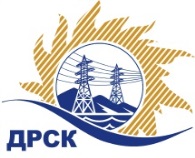 Акционерное Общество«Дальневосточная распределительная сетевая  компания»Протокол № 71/УТПиР-ВПзаседания закупочной комиссии по выбору победителя по открытому электронному запросу предложений на право заключения договора: Реконструкция ВЛ 10/0,4 кВ кВ п. Новобурейский, филиал "АЭС" закупка № 180 раздел 2.2.1.   ГКПЗ 2016№ ЕИС – 31502973300ПРИСУТСТВОВАЛИ: члены постоянно действующей Закупочной комиссии АО «ДРСК»  2-го уровня.Форма голосования членов Закупочной комиссии: очно-заочная.ВОПРОСЫ, ВЫНОСИМЫЕ НА РАССМОТРЕНИЕ ЗАКУПОЧНОЙ КОМИССИИ: Об утверждении результатов процедуры переторжки.Об итоговой ранжировке заявок.О выборе победителя запроса предложений.РЕШИЛИ:По вопросу № 1Признать процедуру переторжки состоявшейся.Утвердить окончательные цены предложений участниковПо вопросу № 2Утвердить итоговую ранжировку заявокПо вопросу № 3Признать Победителем запроса предложений участника, занявшего первое место в итоговой ранжировке по степени предпочтительности для заказчика: Реконструкция ВЛ 10/0,4 кВ кВ п. Новобурейский, филиал "АЭС" участника, занявшего первое место по степени предпочтительности для заказчика: ООО «ТехЦентр» г. Владивосток, ул. Русская, д. 57 Ж. Стоимость предложения:  16 100 000,00  руб. без учета НДС (18 998 000,00 руб. с учетом НДС). Срок выполнения работ: с момента заключения договора по 30.12.2016 г. Условия оплаты: в течение 30 календарных дней с момента подписания КС-3.  Гарантийные обязательства:  гарантия на все конструктивные элементы и работы, предусмотренные в ТЗ и выполняемые на объекте, в том числе на используемые строительные конструкции, материалы и оборудование составляет 5 лет.исполнитель Коврижкина Е.Ю.Тел. 397208город  Благовещенск«20» января 2016 года№п/пНаименование Участника закупки и его адресЦена заявки до переторжки, руб. без НДСЦена заявки после переторжки, руб. без НДС1ООО «АСЭСС»г. Благовещенск, ул. 50 лет Октября 22818 600 000,00 17 128 389,002.ООО ФСК «Энергосоюз»г. Благовещенск, ул. Нагорная 19, а/я 1818 690 000,00 17 479 001,003ООО ЭК «Светотехника»г. Благовещенск, ул. Артиллерийская, 11619 840 174,00 16 910 280,004ООО «Системы и Сети»г. Благовещенск, ул. Шевченко, 619 840 175,54 16 660 173,475АО «Востоксельэлектросетьстрой»г. Хабаровск, ул. Тихоокеанская, 16519 500 000,00 17 259 211,026ОАО «Электросетьсервис ЕНЭС»г. Ногинск, ул. Парковая, 119 735 344,00 17 000 000,007ООО «Спецсети»г. Благовещенск, ул. Горького, 30019 790 128,00 16 285 068,008ООО «ТехЦентр»г. Владивосток, ул. Русская, д. 57 Ж17 800 000,00 16 100 000,009ООО «Строительный Рубикон»г. Владивосток, ул. Гризодубовой, 3118 710 298,18 не поступилаМесто в итоговой ранжировкеНаименование и адрес участникаЦена заявки до переторжки без НДС, руб.Окончательная цена заявки без НДС, руб.1 местоООО «ТехЦентр»г. Владивосток, ул. Русская, д. 57 Ж17 800 000,00 16 100 000,002 местоООО «Спецсети»г. Благовещенск, ул. Горького, 30019 790 128,00 16 285 068,003 местоООО «Системы и Сети»г. Благовещенск, ул. Шевченко, 619 840 175,54 16 660 173,474 местоООО ЭК «Светотехника»г. Благовещенск, ул. Артиллерийская, 11619 840 174,00 16 910 280,005 местоОАО «Электросетьсервис ЕНЭС»г. Ногинск, ул. Парковая, 119 735 344,00 17 000 000,006 местоООО «АСЭСС»г. Благовещенск, ул. 50 лет Октября 22818 600 000,00 17 128 389,007 местоАО «Востоксельэлектросетьстрой»г. Хабаровск, ул. Тихоокеанская, 16519 500 000,00 17 259 211,028 местоООО ФСК «Энергосоюз»г. Благовещенск, ул. Нагорная 19, а/я 1818 690 000,00 17 479 001,009 местоООО «Строительный Рубикон»г. Владивосток, ул. Гризодубовой, 3118 710 298,18 18 710 298,18 Ответственный секретарь Закупочной комиссии: Елисеева М.Г. _____________________________